June 1st Resources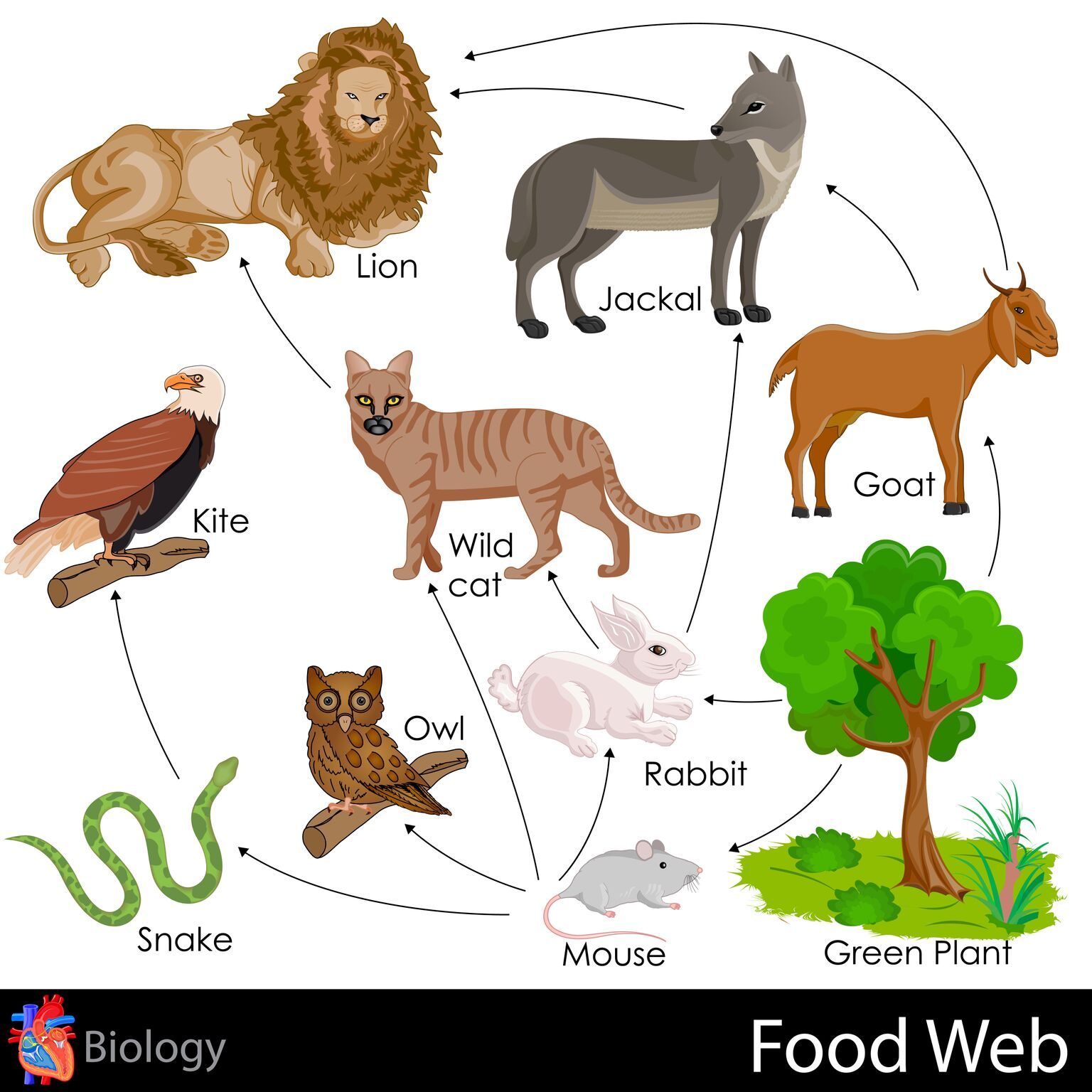 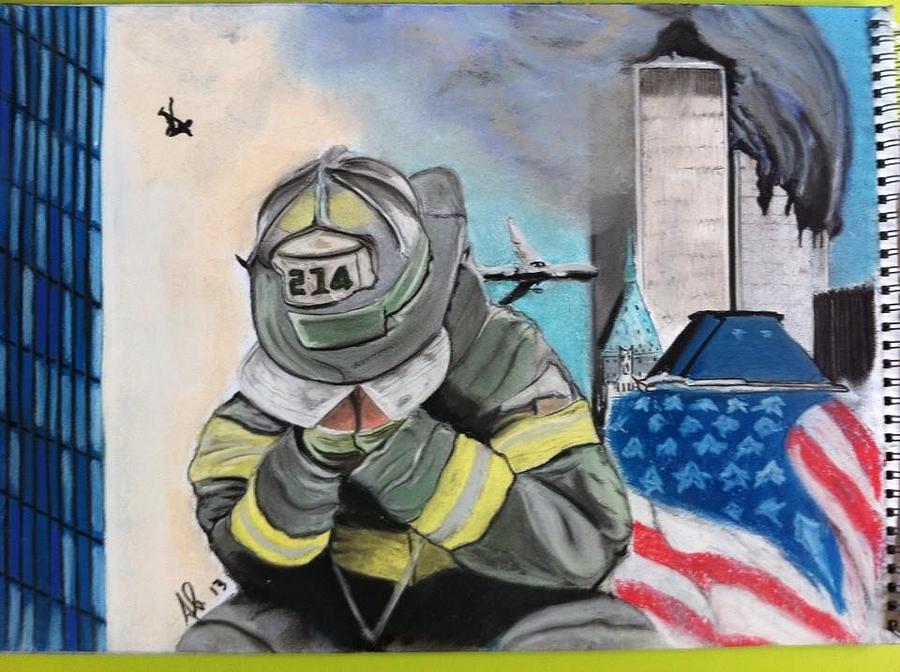 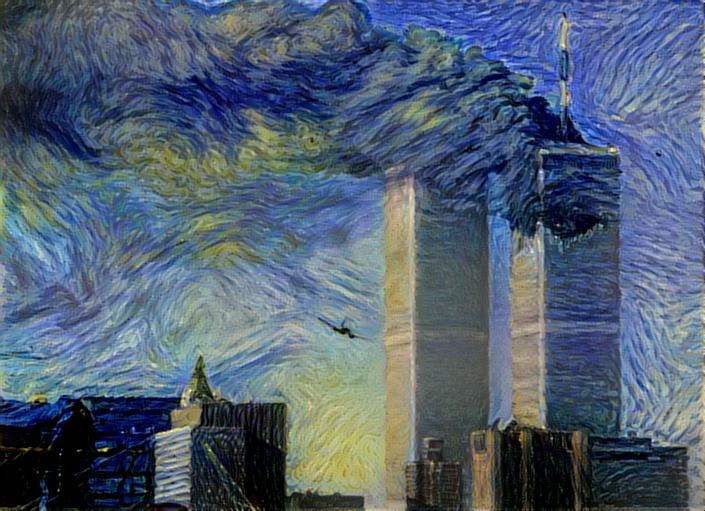 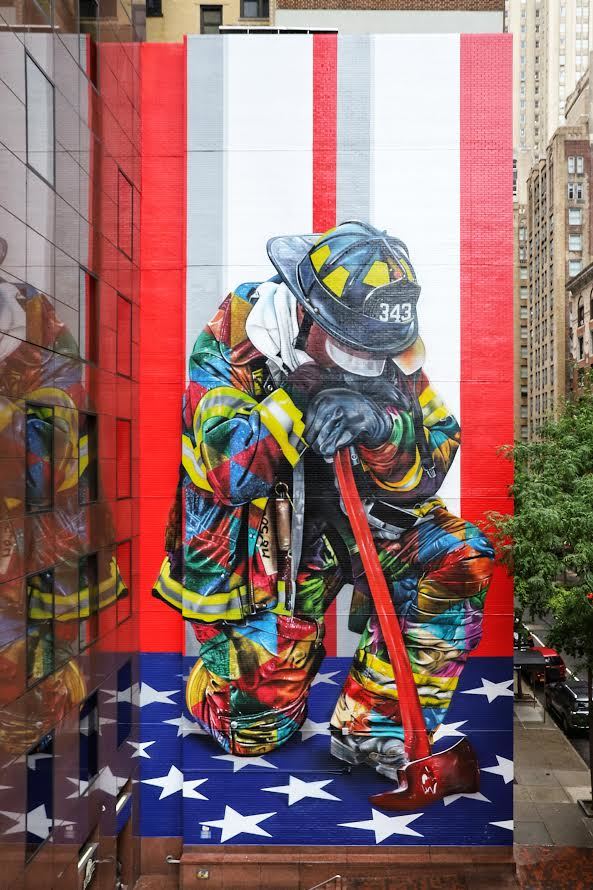 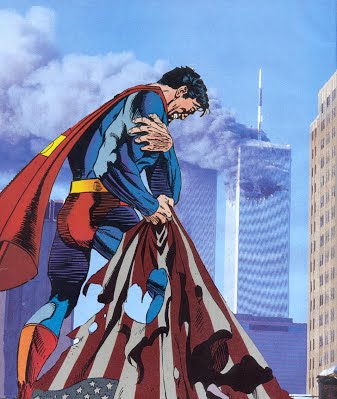 